Конспект ООД по ПДД в старшей группе «Весельчак»«О правилах кошке, расскажем немножко»Цель: развивать устойчивые навыки безопасного поведения на улице.Задачи:1. Закрепить знания детей о работе светофора, о дорожных знаках и их назначении2. Обобщить знания о правилах уличного движения. Воспитывать у детей культуру поведения на улице.3. Развивать устойчивые навыки безопасного поведения на улице.4. Воспитывать в детях чувство ответственности, довести до сознания детей, к чему может привести нарушение правил дорожного движения.5. Развивать навыки связной речи, внимание, память, сообразительность.6. Обогащать и активизировать словарь детей: пешеход, тротуар, пешеходный переход, светофор.7. Развивать внимание, совершенствовать координацию движений.8. Развивать умение детей реагировать на определённый сигнал светофора. Закрепить умение детей сопоставлять свои действия с сигналом светофора.Материалы:дорожные знаки, «светофор» (кружки – красный, желтый, зеленый, макет светофора, мяч, посылка.Ход занятия.Организационный момент (воспитатель просит детей встать в круг).Физминутка: «Мы – шофёры»Едем, едем на машине (движение рулем)Нажимаем на педаль (ногу согнуть в колене, вытянуть)Газ включаем, выключаем (рычаг повернуть к себе, от себя)Смотрим пристально мы вдаль (ладонь ко лбу)Дворники счищают каплиВправо, влево – чистота! («дворники»)Волосы ерошит ветер (пальцами взъерошить волосы)Мы шоферы хоть куда! (большой палец правой руки вверх)Дети садятся на стульчики.Воспитатель: - Дети, сегодня мы с вами… (слышится звук сигналов   машин).и Ай! Ай! Ай!Заходит кошка и плачет.Воспитатель:- Дети, вы узнали кто это?Дети: Кошка.Воспитатель: Что случилось, Мурка? Почему ты плачешь?Мурка: Я очень спешил в детский сад. Когда стал переходить дорогу,   поторопился и чуть не попал под машину.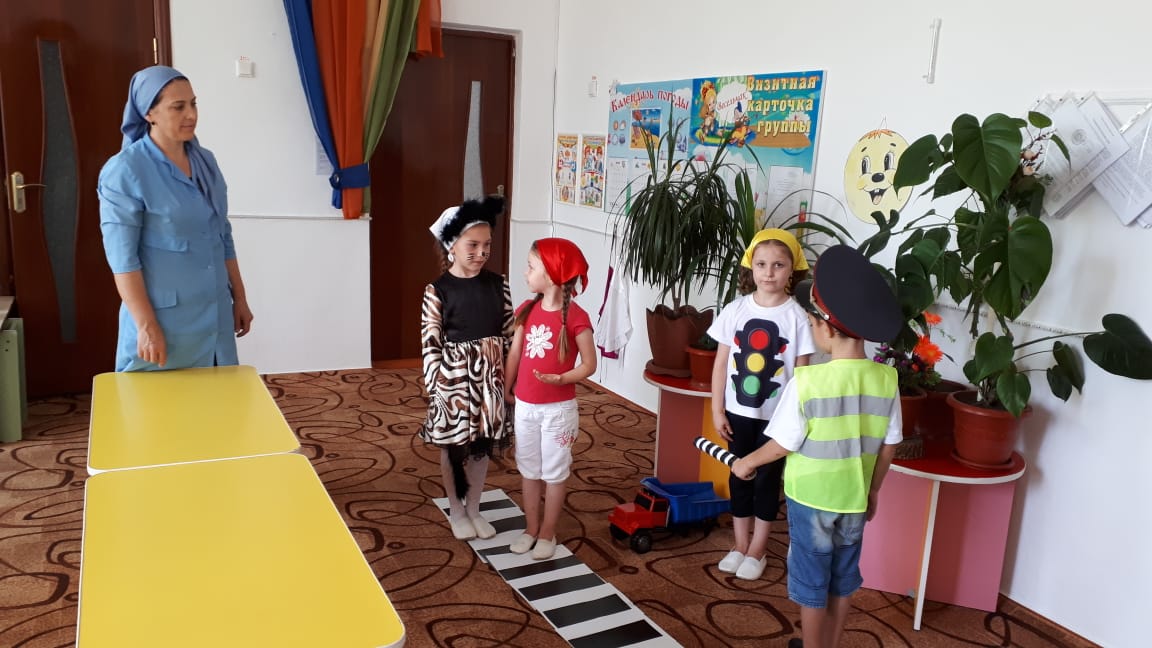 Воспитатель: На дорогах, Мурка, надо не торопиться, а быть очень  внимательным. Лучший способ сохранить свою жизнь на дороге – это соблюдать правила дорожного движения. Сегодня мы с вами поговорим о безопасности на дорогах.Мурка: Меня попросили вам передать посылку (достает поочередно  предметы из посылки, достает макет светофора без трехцветных окошек).Воспитатель: Ребята, что это такое?Мурка: Ракета что ли, или столб какой-то.Воспитатель: Чего-то здесь не хватает, как вы думаете, ребята? (ответы детей). Вы думаете, что здесь не хватает трех цветных кружочков? (ответы детей).Мурка: И что это будет? (ответы детей).Воспитатель: Ребята, а вы знаете, что обозначают огоньки светофора? (ответы детей).Мурка: Зачем, вообще, нужен этот светофор людям? (ответы детей).Воспитатель: Садись вместе с ребятами и послушай.А сейчас я вам расскажу одну историю, я случайно её подслушала. В одном прекрасном старом городе повстречались на перекрестке три огонька: Красный, Желтый и Зеленый .Завязался между ними спор о том, какой из огоньков самый важный.Красный говорил: Я, красный, самый важный – цвет костра, пожара. Как меня увидят люди – знают, что впереди тревога, опасность.Желтый говорил: Нет, я, желтый цвет, важнее. Мой цвет – цвет солнца. А оно может быть и другом, и врагом. Поэтому я предупреждаю: Будь осторожен! Внимание! Не торопись!Зеленый говорил: Друзья огоньки, прекратите спорить! Это я – самый важный цвет – цвет травы, леса, листьев. Я напоминаю всем о безопасности и спокойствии.Так и продолжался бы на перекрестке города спор заветных огоньков, если бы не вмешался одинокий герой. У него имелись три глаза, но они не имели цвета. Вот что он сказал: «Друзья, не надо спорить! Каждый из вас – очень яркий цвет, и каждый очень важный. Давайте дружить! Мы всегда будем вместе помогать всем людям на улицах города».Заветные огоньки очень обрадовались. И с тех пор на перекрестках больших городов управляют машинами и пешеходами друзья-огоньки и друг светофор!Ребята, отгадайте загадку:Три разноцветных кругаМигают друг за другом.Светятся, моргают –Людям помогают.Мурка: Это разноцветная гирляндаВоспитатель: А вы, ребята, как думайте?Дети: Это светофор (слайд)Воспитатель: А сейчас мы с вами поиграем. Мне будет помогать Мурка. Он будет показывать разноцветные кружочки.Подвижная игра «Сигналы светофора»На каждый показанный сигнал (кружочки красного, зеленого и желтого цветов) дети должны выполнять движения: красный – стой, желтый – приготовились, зеленый – иди.Воспитатель: Молодцы, ребята, запомнили правила светофора. А, Мурка, запомнил?Дети садятся на стулья.Воспитатель: Где можно ходить пешеходам?Мурка: ВездеДети: По тротуару.Воспитатель: Как называется часть дороги, по которой движется транспорт?Мурка: Я не знаю.Дети: Проезжая часть.Воспитатель: Но на улице встречаются не только светофоры, а еще и дорожные знаки.Мурка: А это еще кто такие?Воспитатель: Они рассказывают о том какова дорога, как надо ехать, что разрешается и чего нельзя делать. Каждый знак имеет свое название и установлен в таком месте, где он необходим.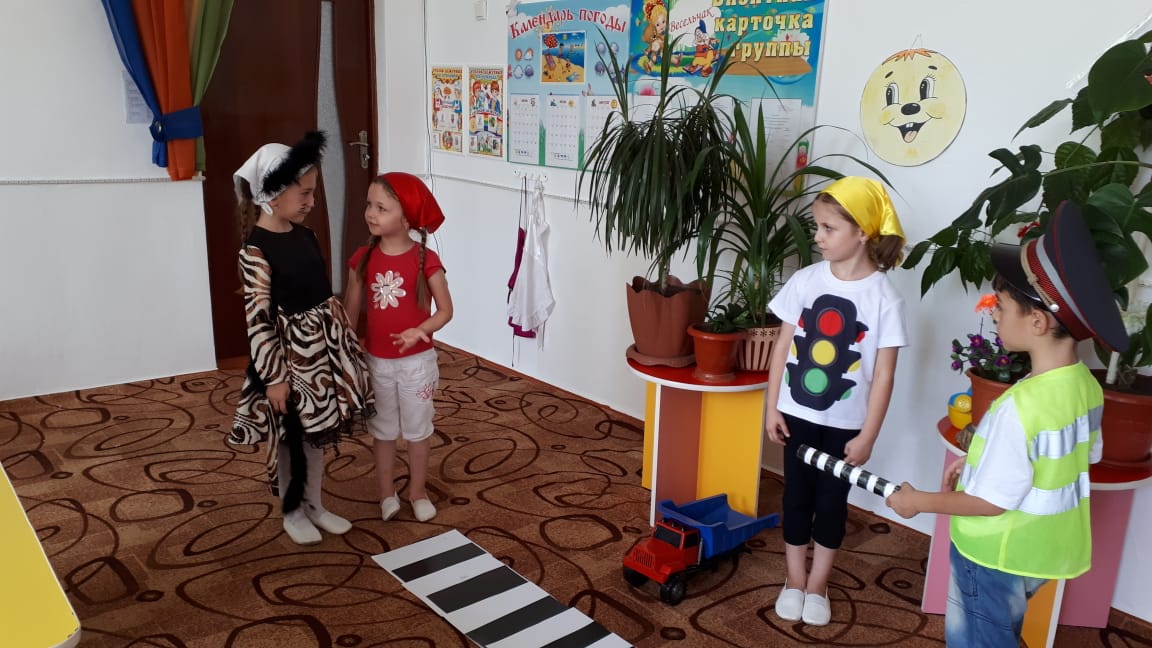 Мурка: Как интересно!Воспитатель загадывает загадки о дорожных знаках, дети отгадывают.1. Этой зебры на дорогеЯ нисколько не боюсь.Если всё вокруг в порядке,По полоскам в путь пущусь. (Знак "Пешеходный переход")2. Никогда не подведётНас подземный переход:Дорога пешеходнаяВ нём всегда свободная. (Знак "Подземный переход")3. Эй, водитель, осторожно!Ехать быстро невозможно.Знают люди все на свете -В этом месте ходят дети. (Знак "Дети")4. Красный круг, прямоугольникЗнать обязан и дошкольник.Это очень строгий знак.И куда б вы не спешилиС папой на автомобиле -Не проедете никак! (Знак "Въезд запрещён")5. Я не мыл в дороге рук,Поел фрукты, овощи.Заболел и вижу пунктМедицинской помощи. (Знак "Пункт первой медицинской помощи")6. Знак повесили с рассветом,Чтобы каждый знал об этом:Здесь ремонт идёт дороги -Берегите свои ноги! (Знак «Дорожные работы)Мурка: Молодцы, ребята! Вот сколько дорожных знаков вы уже знаете.Давайте еще поиграем.Дети становятся в круг, в центре воспитатель.Воспитатель: Я вам буду кидать мяч, и задавать вопросы, а вы отвечать «Да» или «Нет» и возвращать мне мяч. А заодно я и проверю, знаете ли вы правила движения.Мурка, вставай вместе с нами и покажи как ты запомнил правила дорожного движения.Игра «Да или нет»Воспитатель: Быстрая в городе очень езда. Правила знаешь движения? Дети: Да.Воспитатель: Вот в светофоре горит красный свет. Можно идти через улицу? Дети: Нет.Воспитатель: Ну, а зеленый свет горит, вот тогда можно идти через улицу? Дети: Да.Воспитатель: Сел в автобус, не взяв билет. Так поступать полагается? Дети: Нет.Воспитатель: Старушка – преклонные очень года. Ты место ей уступишь? Дети: Да.Воспитатель: Пешком по улице идет пешеход? Дети: Да.Воспитатель: У светофора 8 глаз, а у нас всего лишь два? Дети: Нет.Воспитатель: Люди ждут автобуса на остановке? Дети: Да.Воспитатель: Играть, кататься на велосипеде можно там, где машины едут? Дети: Нет.Воспитатель: Переходить всегда дорогу нужно всем по переходу? Дети: Да.Воспитатель: Не надо по улице спокойно шагать, когда можно по ней вприпрыжку бежать? Дети: Нет.Воспитатель: Ребята, понравилось вам играть? (ответы детей). Какие дорожные знаки вы знаете? (ответы детей)А ты, Мурка, как думаешь?Мурка: Я все понял. Спасибо всем за полезные советы, я очень сегодня много узнал и теперь буду всегда соблюдать правила дорожного движения.Воспитатель раздает эмблемы с дорожными знаками. Будьте внимательны на улице, обращайте внимание на дорожные знаки, соблюдайте правила дорожного движения и никогда не нарушайте их. Всем ребятам спасибо за участие.Мурка прощается с ребятами и уходит.